			             Проект		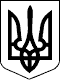 УКРАЇНАЧЕЧЕЛЬНИЦЬКА РАЙОННА РАДАВІННИЦЬКОЇ ОБЛАСТІРІШЕННЯ №____________2018 року                                                             20 сесія 7 скликанняПро вшанування пам’яті Героїв національно-визвольних змаганьРозуміючи істинну ідеологію червоно-чорного стяга – прапора країни, яка охоплена боротьбою, керуючись частиною  2 статті 43 Закону України «Про місцеве самоврядування в Україні»,  враховуючи  висновки постійних комісій, районна рада ВИРІШИЛА:	1. Рекомендувати підняття на адміністративних будівлях, у яких розміщуються органи місцевого самоврядування, підприємства, установи, організації незалежно від форм власності, червоно-чорного прапора у певні дати, пов’язані із визначними подіями національно-визвольної боротьби та вшануванням пам’яті Героїв.	2. Контроль за виконанням цього рішення покласти на постійні комісії районної ради.Голова районної ради                                                       С.В. П’яніщукВоліковська Н.В.Лісницький В.О.Савчук В.В.Федчишен М.О.Катрага Л.П.Кривіцька І.О.Лисенко Г.М.Крук Н.А.